ANALISIS PEMASARAN JAMBU AIR MADU MERAH DI DESA DELITUA KECAMATAN NAMORAMBE KABUPATEN DELI SERDANG SUMATERA UTARAINDAH WULANDARINPM. 174114052ABSTRAKNegara Indonesia merupakan Negara Agraris yang sebagian masyar akatnya bekerja pada sector pertanian, dapat dilihat dari pendapatan Negara pada sector pertanian yang cukup tinggi. Di Indonesia luas lahan pertanian di manfaatkan untuk budidaya tanaman hortikultura juga relative kecil dibandingkan dengan luas lahan yang dimanfaatkan untuk jenis tanaman pangan lainnya. Tujuan Penelitian ini adalah untuk mengetahui saluran pemasaran Jambu air madu, untuk mengetahui Margin pemasaran Price Spread , dan  Share Margin yang diterima oleh masing – masing saluran pemasaran, dan untuk mengetahui harga, dan selera secara bersamaan berpengaruh terhadap permintaan konsumen buah jambu air madu merah di Desa Delitua Kecamatan Namorambe. Penentuan daerah Penelitian ditentukan secara sengaja (purposive). Data yang digunakan meliputi data Kuantitatif, Kualitatif, dan Nominal. Metode Analisis data yang digunakan adalah kuantitatif. Hasil penelitian ini adalah terdapat 3 saluran tataniaga jambu air madu  yaitu  (petani - pedagang pengumpul - pedagang pengecer - konsumen),(petani - pedagang pengecer - konsumen),(petani - konsumen). Pada saluran pemasaran I di tingkat petani, price spread untuk profit petani sebesar Rp.13.204,12 dengan share margin sebesar 37,73% dan price spread untuk biaya produksi dan pemasaran sebesar 13.795,88 dengan share margin sebesar 39,42. Pada tingkatan pedagang pengumpul, price spread untuk biaya pemasaran  sebesar Rp1.623,07 dengan share margin sebesar 4,64%. Sedangkan untuk pedagang pengecer, price spread untuk biaya pemasaran sebesar Rp821,29 dengan share margin sebesar 2,33%. Pada saluran pemasaran II di tingkat petani, price  spread  untuk  profit  petani  sebesar  Rp14.204,12  dengan  share  margin sebesar 40,58% dan price spread untuk biaya produksi dan pemasaran sebesar 13.795,88 dengan share margin sebesar 39,42. Sedangkan untuk pedagang pengecer, price spread untuk biaya pemasaran sebesar Rp913,30/Kg dengan share margin sebesar 2,61%. Pada saluran pemasaran III di tingkat petani, price spread untuk profit petani sebesar Rp16.204,12 dengan  share margin sebesar 54,01% dan price spread untuk biaya produksi dan pemasaran sebesar 13.795,88 dengan share margin sebesar 39,42.Ketiga saluran pemasaran didaerah penelitian adalah efisien yang dilihat dari enam metode efisiensi pemasaran.Kata Kunci : Analisis, Pemasaran Jambu Air Madu Merah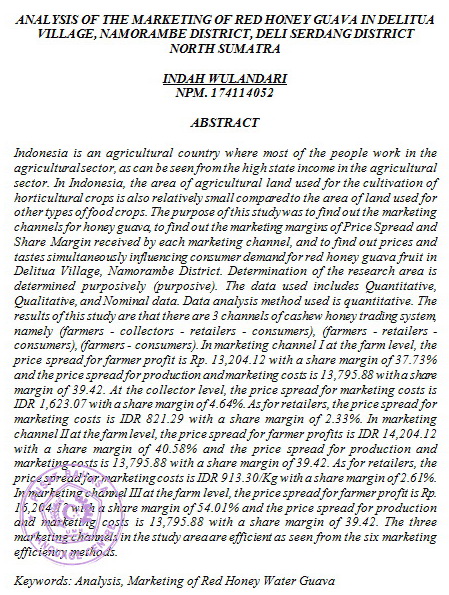 